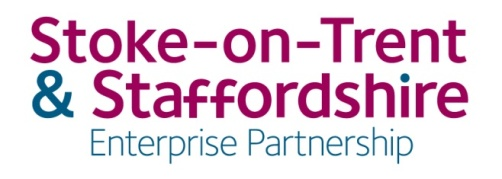 Tuesday 21st December 2021 – ADDITIONAL  SPMG meeting to progress programme issues15:00 – 16:00MS Teams Meeting with Dial In OptionOpen Meeting Open Meeting Open Meeting Open Meeting ItemSubjectLeadReport Status/Timing1Introductions & ApologiesApologies to date:  James Leavesley 10 mins2Declarations of InterestJames Leavesley 10 mins3Membership of SPMGAdditional District rep at SPMGJames Leavesley 10 mins4Notes of the previous meeting and any matters arising      Paper 4James Leavesley 10 mins10 mins10 mins10 mins10 minsDeliveryDeliveryDeliveryDelivery5LGD programme     Blythe Park - updateSP/ABInformation6GBF programmeCornhill Small Business Units CONFIDENTIAL item Paper 6aPowering Up Enterprise         Paper 6bKeele Innovation Centre 7     Paper 6cShire Hall                                  Paper 6dDrakelow park – verbal updateSP/AB/SADiscussion/ Decision30 mins30 mins30 mins30 minsGovernance & FinanceGovernance & FinanceGovernance & FinanceGovernance & Finance7LGD/GBF – mitigation against underspend.  “Plan B” and pipeline      Paper 7SAInformation/Discussion10 mins10 mins10 mins10 mins8Any Other BusinessJL Information9Next scheduled SPMG Meeting: Monday 26th January 2022, 12:00 – 13:30JL Information5 mins5 mins5 mins5 minsSPMG Membership SPMG Membership SPMG Membership Voting MembersPrivate/Public SectorConfirmed AttendanceJames Leavesley (Chair) PrivateCaroline Brown (Exec Board Private Sector Director)PrivatexEmma Catterall (Exec Board Private Sector Director)Private Alun Rogers (LEP Executive Board Chair)Private Andrew Barratt (TBC)PublicJon Rouse (SoTCC); PublicQuorate: For the SPMG meeting to be quorate no fewer than three voting members (2 private sector directors; 1 public non-exec member) should be present. Ref: Pg. 21, Assurance FrameworkQuorate: For the SPMG meeting to be quorate no fewer than three voting members (2 private sector directors; 1 public non-exec member) should be present. Ref: Pg. 21, Assurance FrameworkQuorate: For the SPMG meeting to be quorate no fewer than three voting members (2 private sector directors; 1 public non-exec member) should be present. Ref: Pg. 21, Assurance FrameworkSecretariat supportSecretariat supportSecretariat supportSharon Palphreyman (Programme Manager, LEP)SecretariatTSimon Ablewhite (S151 Officer for the LEP, Accountable finance lead)SecretariatAnne Boyd (Chief Executive, LEP)SecretariatNon-voting: the following representatives may attend in an advisory/observer capacity:Non-voting: the following representatives may attend in an advisory/observer capacity:Non-voting: the following representatives may attend in an advisory/observer capacity:LEP Board DirectorsPrivate Sector-Clare Hannah, CLGU representativeCLGUSenior non-executive public sector members (none confirmed)--Non-voting: Guests for this meeting  Non-voting: Guests for this meeting  Non-voting: Guests for this meeting  Mohammed Ahmed, (Exec Board Private Sector Director)